ОТЧЕТ О РЕЗУЛЬТАТАХ САМООБСЛЕДОВАНИЯМуниципального бюджетного учреждения дополнительного образования «Спортивная школа» Нефтекумского муниципального округа Ставропольского краяза 2023 годОбщие сведения об УчрежденииМуниципальное бюджетное учреждение дополнительного образования «Спортивная школа» Нефтекумского муниципального округа Ставропольского края (далее – Учреждение), находящееся по адресу: 356880, Ставропольский край, город Нефтекумск, ул. Ленина, 56. Организационно-правовая форма Учреждения - муниципальное бюджетное учреждение. Тип образовательной организации - учреждение дополнительного образования.Тип Учреждение - бюджетное.Вид - спортивная школа.Учредителем и собственником имущества Учреждения является Нефтекумский муниципальный округ Ставропольского края. Функции и полномочия Учредителя осуществляет администрация Нефтекумского муниципального округа Ставропольского края (далее - Учредитель).Учреждение находится в ведомственном подчинении отдела образования администрации Нефтекумского муниципального округа Ставропольского края, который является главным распорядителем бюджетных средств (далее - Главный распорядитель).Функции и полномочия собственника в отношении муниципального имущества, закрепленного на праве оперативного управления за Учреждением, осуществляет Управление имущественных и земельных отношений администрации Нефтекумского муниципального округа Ставропольского края (далее - Управление) в пределах полномочий определенных муниципальными правовыми актами Нефтекумского муниципального округа.Учреждение в своей деятельности руководствуется Конституцией Российской Федерации, указами и распоряжениями Президента Российской Федерации, Федеральным законом от 29.12.2012г. № 273-ФЗ «Об образовании в Российской Федерации»  (далее - Федеральный закон 273-ФЗ), Федеральным законом от 04 декабря 2007 г. № 329-ФЗ «О физической культуре и спорте в Российской Федерации»,  принимаемыми в соответствии с ними другими законами и иными нормативными правовыми актами Российской Федерации, а также законами и иными нормативными правовыми актами Ставропольского края, муниципальными правовыми актами Нефтекумского муниципального округа Ставропольского края, распорядительными документами Учредителя, приказами Главного распорядителя, настоящим Уставом. Учреждение имеет статус юридического лица, имеет самостоятельный баланс, обособленное имущество, закрепленное за ним на праве оперативного управления, лицевые счета в Управлении Федерального казначейства по Ставропольскому краю, печать с полным наименованием Учреждения на русском языке, штамп, бланки со своим наименованием.Деятельность спортивной школы направлена на создание условий для реализации гражданами Российской Федерации права на получение дополнительного образования.Основными целями деятельности Учреждения являются: - осуществление образовательной деятельности по дополнительным общеобразовательным программам в области физической культуры и спорта; - обеспечение необходимых условий для физического воспитания, физического развития личности обучающихся, укрепления их здоровья, организации свободного времени, профессионального самоопределения, социальной адаптации;- формирование культуры здорового и безопасного образа жизни, укрепление здоровья;- приобретение обучающимися знаний, умений и навыков в области физической культуры и спорта;- выявление и отбор наиболее одаренных детей и подростков;- создание условий для прохождения спортивной подготовки;- совершенствование спортивного мастерства обучающихся посредством организации их систематического участия в спортивных мероприятиях, включая спортивные соревнования;- удовлетворение потребностей обучающихся в регулярных занятиях физической культурой и спортом;- формирование и развитие социальных, нравственных, эстетических, интеллектуальных, навыков, инициативности, самостоятельности и ответственности ребенка.Для достижения указанных целей Учреждение осуществляет следующие основные виды деятельности: - реализация дополнительных общеразвивающих программ в области физической культуры и спорта; - реализация дополнительных образовательных программ спортивной подготовки.Содержание дополнительных общеразвивающих программ и сроки обучения по ним, определяются образовательной программой, разработанной и утвержденной с учетом примерных дополнительных образовательных программ спортивной подготовки и Федерального стандарта спортивной подготовки по соответствующему виду спорта. Учреждение реализует дополнительные общеобразовательные программы в течение всего календарного года, организует образовательный процесс в соответствии с учебными планами в сформированных группах обучающихся одного возраста или разных возрастных категорий (разновозрастные группы), а также индивидуально. Организация образовательного процесса в Учреждении регламентируется учебными планами, календарным учебным графиком и расписаниями занятий, разрабатываемыми и утверждаемыми в установленном порядке. Последовательность и продолжительность учебных занятий определяется расписанием. Расписание занятий составляется Спортивной школой по представлению педагогических работников с учетом возрастных особенностей обучающихся. Обучение в Спортивной школе реализуется по дополнительным общеобразовательным программам в области физической культуры и спорта включают следующие этапы: по дополнительным образовательным программам спортивной подготовки на этапах: -начальной подготовки; - учебно-тренировочном этапе (этап спортивной специализации); - совершенствования спортивного мастерства; - высшего спортивного мастерства. Учебно-тренировочный процесс строится на педагогически обоснованном выборе педагогическими работниками программ, средств, форм и методов обучения и воспитания. ОРГАНИЗАЦИОННАЯ СТРУКТУРА УПРАВЛЕНИЯ УЧРЕЖДЕНИЯ2.1.Сведения об административно-управленческом персоналеКадровое обеспечениеЧисленность работников учреждения составляет - 23 человека из них  6 чел. внешние совместители. Тренерско-преподавательский состав:Курсы повышения квалификации за 2023 год прошли – 10  чел.СОДЕРЖАНИЕ ОБРАЗОВАТЕЛЬНОЙ ДЕЯТЕЛЬНОСТИ И ОРГАНИЗАЦИЯ ОБРАЗОВАТЕЛЬНОГО ПРОЦЕССА В соответствии с лицензией школа предоставляет детям и подросткам, не имеющим медицинских противопоказаний для занятий спортом, равные условия для поступления и обучения. Обучение ведется по:- дополнительным общеобразовательным общеразвивающим программам физкультурно-спортивной направленности по водам спорта «Бокс», «Баскетбол», «Волейбол»;-дополнительным образовательным программам спортивной подготовки по видам спорта «Бокс», «Спортивная борьба» (вольная борьба и грэпплинг), «Художественная гимнастика»;- дополнительным предпрофесииональным программа по видам спорта «Волейбол», «Футбол». Участниками учебно-тренировочного процесса являются дети и подростки преимущественно в возрасте до 18 лет, зачисленные в учреждение и осваивающие программы в области физической культуры и спорта. Прием на обучение проводится на основании результатов индивидуального отбора лиц, имеющих необходимые для освоения соответствующей программы  способности. Начало учебного года – 01 сентября.Начало учебных занятий – 01сентября.Окончание учебного года: 31 августа.Занятия проводятся в 2 смены. Начало занятий – не ранее 8.00. Окончание занятий – не позднее 20.00. Для учащихся старше 16 лет - не позднее 21.00 Учебные занятия проводятся по расписанию, утвержденному директором МБУ ДО СШ НМО СК. Продолжительность занятий и перерывы между ними регулируются положением о режиме МБУ ДО СШ НМО СК, Приказом Минспорта России от 03.08.2022 №634 «Об особенностях организации и осуществления образовательной деятельности по дополнительным образовательным программам спортивной подготовки», Приказом Министерства просвещения РФ от 27 июля 2022 г. № 629 «Об утверждении порядка организации и осуществления образовательной деятельности по дополнительным общеобразовательным программам». Образовательный процесс осуществляется на основе учебного плана, разрабатываемого Учреждением самостоятельно в соответствии с примерным учебным планом, и регламентируется расписанием занятий. Учебный план составлен на основании следующих дополнительных образовательных программ:      1) дополнительные общеразвивающие программы «Волейбол», «Баскетбол», «Футбол».2) дополнительные образовательные программы спортивной подготовки по видам спорта: «Бокс», «Спортивная борьба», «Художественная гимнастика». Учебный план для программ спортивной подготовки рассчитан на 52 недели (46 недель – в условиях МБУ ДО СШ, 6 недель – составляет летний оздоровительный период (период активного отдыха) и  самостоятельной работы учащихся по индивидуальным заданиям) в зависимости от года и уровня обучения.     Сроки реализации этапов спортивной подготовки и возрастные границы лиц, проходящих спортивную подготовку, по отдельным этапам, количество лиц, проходящих спортивную подготовку в группах на этапах спортивной подготовки по виду спорта «Бокс» Объем дополнительной образовательной программы спортивной подготовки по виду спорта «Бокс» Сроки реализации этапов спортивной подготовки и возрастные границы лиц, проходящих спортивную подготовку, по отдельным этапам, количество лиц, проходящих спортивную подготовку в группах на этапах спортивной подготовки по виду спорта «Спортивная борьба» Объем дополнительной образовательной программы спортивной подготовки по виду спорта «Спортивная борьба» Сроки реализации этапов спортивной подготовки и возрастные границы лиц, проходящих спортивную подготовку, по отдельным этапам, количество лиц, проходящих спортивную подготовку в группах на этапах спортивной подготовки по виду спорта «Художественная гимнастика» Объем дополнительной образовательной программы спортивной подготовки по виду спорта «Художественная гимнастика» Основанием для планирования учебной работы тренеров-преподавателей является расчетом годовой учебной нагрузки.Учебный планИсходя из годовой учебной нагрузки, тренеры-преподаватели составляют календарные планы. Все виды учебно-тренировочных занятий включенные в расписание, являются обязательными для посещения обучающимися.Основными формами учебно-тренировочного процесса являются: -учебно-тренировочные занятия (групповые, индивидуальные и смешанные); - работа по индивидуальным планам; - учебно-тренировочные мероприятия (сборы); - участие в спортивных соревнованиях; - инструкторская и судейская практика; - медицинские, медико-биологические и восстановительные мероприятия; - работа по планам самостоятельной подготовки; - тестирование и контроль. Критериями оценки качества образовательного процесса являются: 1.На этапе начальной подготовки: - стабильность состава групп обучающихся, -динамика роста индивидуальных показателей физической подготовленности обучающихся, - уровень освоения обучающимися основ техники в избранном виде спорта. 2.На учебно-тренировочном этапе: - состояние здоровья обучающихся, - уровень физической подготовленности обучающимися объемов учебно-тренировочных нагрузок, предусмотренных образовательной программой по избранному виду спорта, - выполнение обучающимися нормативов массовых спортивных разрядов. Учебно-тренировочные занятия по видам спорта проходят: Сведения о численности обучающихсяпо отделениям и этапам подготовкиРазряды обучающихсяОРГАНИЗАЦИЯ ФИЗКУЛЬТУРНО-МАССОВОЙ И СПОРТИВНОЙ РАБОТЫСогласно годового плана учебно-тренировочной работы по подготовке обучающихся по дополнительным образовательным программам федерального стандарта спортивной подготовки по видам спорта и утвержденного календарного плана спортивно-массовых мероприятий на 2023 год, обучающиеся школы прнимали участие в различных соревнованиях. 5.ДЕЯТЕЛЬНОСТЬ УЧРЕЖДЕНИЯ ПО РЕАЛИЗАЦИИ МЕРОПРИЯТИЙ В РАМКАХ КОМПЛЕКСА ВФСК «ГТО» На базе учреждения функционирует центр тестирования по выполнению видов испытаний (тестов), нормативов, требований к оценке уровня знаний и умений в области физической культуры и спорта Всероссийского физкультурно-спортивного комплекса «Готов к труду и обороне». Всего за отчетный период в сдаче норм ГТО приняли участие 1000  человек, из них: 458– женщины, 542– мужчины.Всего выполнили на знак отличия - 856 человек, из них:Золотой знак – 383 человек,Серебряный знак - 283 человек,Бронзовый знак - 178 человекС целью дальнейшего внедрения и популяризации ВФСК ГТО в отчетном периоде были проведены следующие мероприятия:18 мая 2023 года состоялся Летний фестиваль ГТО. Приняли участие 14 школ.     Фестиваль проходил по двум возрастным ступеням: 4 ступень (от 12-13 лет) – принимали участие 52 человека, 5 ступень (от 14-15 лет) - 52 человека.      Программа фестиваля состояла из следующих нормативов: бег на 60 м (с), бег на  1500 (для 4 ступени),  (для 5 ступени), наклон вперёд из положения стоя с прямыми ногами, прыжок в длину с места толчком двумя ногами, метание  мяча весом 150 г, стрельба из электронной винтовки из положения сидя с опорой локтей о стол, подтягивание из виса на высокой перекладине (кол-во раз) (для юношей), сгибание и разгибание рук в упоре лёжа на полу (кол-во раз) (для девушек).       В 4 ступени места распределились следующим образом I место – СОШ № 6, II место – СОШ № 9, III место – СОШ №3. В 5 ступени - I место – СОШ № 6, II место – СОШ №9, III место – СОШ №3. В общекомандном зачете - I место – СОШ №6 (принимала команда участие в Краевом фестивале), II место – СОШ №9, III место – СОШ №3. Команда СОШ № 6 принимала участие в региональном этапе фестиваля ГТО.28 октября 2023 года в Центре тестирования по выполнению видов испытаний (тестов), нормативов, требований к оценке уровня знаний и умений в области физической культуры и спорта Нефтекумского городского округа Ставропольского края был проведён I этап (муниципальный) Осеннего Фестиваля «ГТО» среди общеобразовательных школ Нефтекумского городского округа Ставропольского края.   В фестивале приняли участие 14 школ: СОШ №1, СОШ №2, СОШ№3, СОШ № 5, СОШ№6, СОШ №7, СОШ№9, СОШ№10, СОШ №11, СОШ №12, СОШ №13,СОШ №14, СОШ№15, СОШ№16.       Фестиваль проходил по двум возрастным ступеням: 4 ступень (от 12 до 13 лет) – 56 человек, 5 ступень (от 14 до15 лет) - 56 человек.      Программа фестиваля состояла из следующих нормативов: бег на 30, 60 м (с), бег на 1000, 1500,  (мин, с), наклон вперёд из положения стоя с прямыми ногами, прыжок в длину с места толчком двумя ногами, метание  мяча весом 150 гр., челночный бег 3х10 м(с), поднимание туловища из положения лёжа на спине (за 1 мин), стрельба из электронной винтовки из положения сидя с опорой локтей о стол, подтягивание из виса на высокой перекладине (кол-во раз), сгибание и разгибание рук в упоре лёжа на полу (кол-во раз).    Судьи, подведя итоги Фестиваля, пришли к следующим результатам:В IV ступени - I место – СОШ №10, II место – СОШ №9, III место – СОШ №12.В V ступени - I место – СОШ №10, II место – СОШ №6, III место– СОШ №7.А в общекомандном зачёте (в двух возрастных ступенях) места были распределены следующим образом:I место –СОШ №10, II место – СОШ №6, III место – СОШ №9.ВЫВОДЫ О ДЕЯТЕЛЬНОСТИПо результатам полученных материалов самообследования, представленных рабочей группе для обработки, были сформулированы следующие выводы: - потенциал Учреждения и качество подготовки обучающихся, спортсменов, а также объём и качество проводимой учебной и спортивной работы отвечает установленным нормам и требованиям, предъявленным к Учреждениям спортивной направленности; - локальные акты Учреждения и учредительные документы представлены в полном объеме и в соответствии с действующим законодательством РФ; - трудовые взаимоотношения в Учреждении осуществляются в соответствии с требованиями трудового законодательства; - структура спортивной подготовки, образовательного Учреждения и система их управления способствует эффективному управлению деятельностью Учреждения; - образовательные программы, программы спортивной подготовки реализуются в полном объеме; - организация тренировочного и учебного процесса способствует гармоничному развитию учащихся; - материально-техническая база учреждения соответствует нормативным требованиям и обеспечивает качественное ведение учебно-тренировочного процесса; По результатам полученных материалов самообследования, представленных рабочей группе для обработки, были сформулированы следующие предложения: - необходимо более тесное сотрудничество с родителями по различным вопросам, в том числе и привлечении их к участию и проведению мероприятий; - продолжить работу по повышению качества тренировочного процесса; - продолжить выявление способных детей и привлечение их к специализированным занятиям по видам спорта с целью подготовки высококвалифицированного спортивного резерва; - продолжить работу по совершенствованию системы внутреннего контроля по всем направлениям деятельности; - продолжить работу по развитию собственной материально-технической базы, что позволит расширить количество занимающихся и спектр услуг населению Нефтекумского городского округа. 6.ПОКАЗАТЕЛИ ДЕЯТЕЛЬНОСТИ УЧРЕЖДЕНИЯ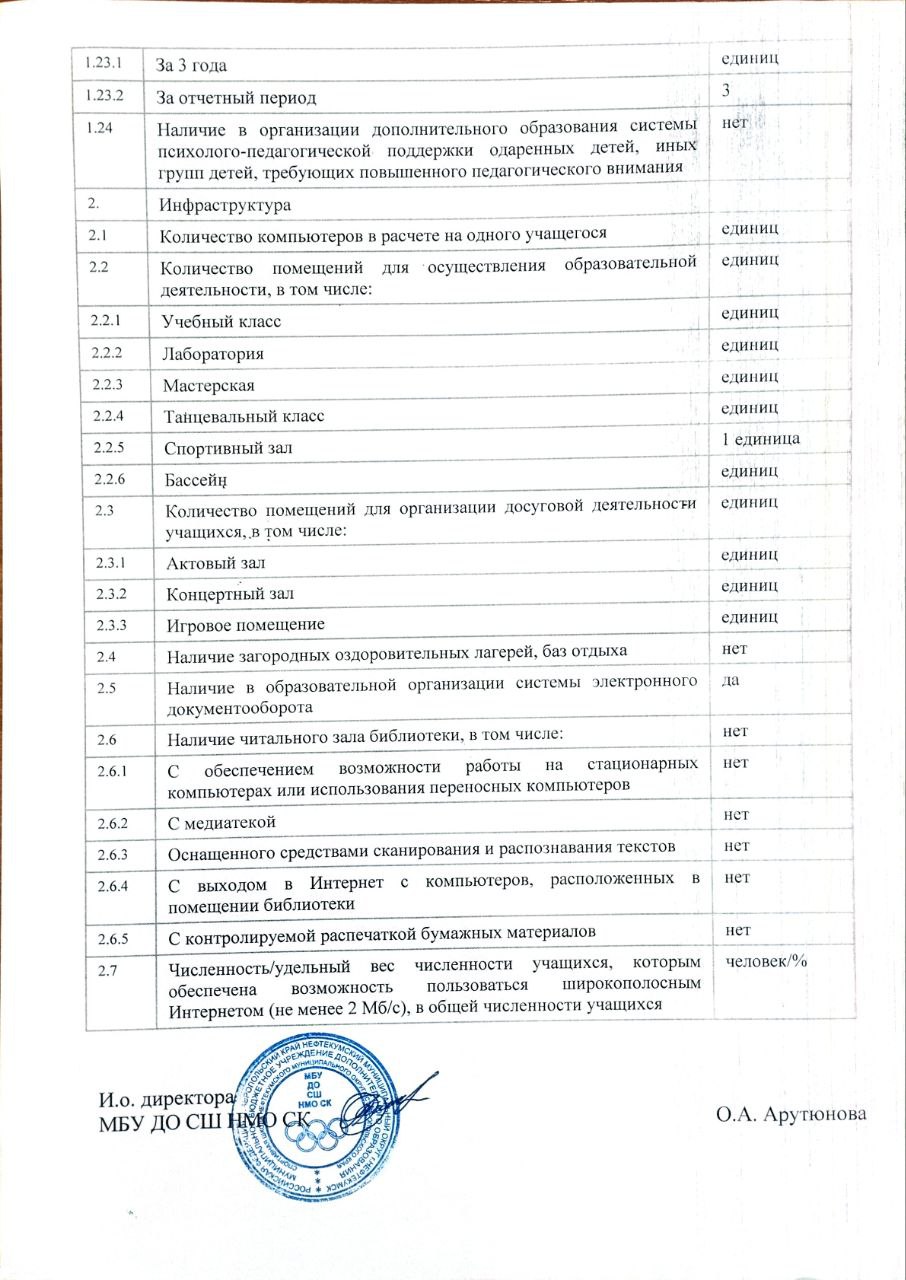 ДолжностьФИООбразованиеСтаж работы в должностиИ.о. директораАрутюнова Олеся АнатольевнаОбразование – высшееСтавропольский аграрный университет, год окончания  (2003 г.)Московский государственный открытый педагогический университет им. М.Шолохова, год окончания  (2012 г.)Профессиональная переподготовка ГБУ ДПО «Ставропольский региональный ресурсный центр», Управление государственными и муниципальными закупками(2022г.)Профессиональная переподготовка по программе «Менеджмент в образовании» (2023г.)10 месяцевЗаместитель директора по УСРЮхненко Татьяна ВладимировнаОбразование - высшееМосковский государственный открытый педагогический университет им. М.Шолохова, год окончания  (2005 г.)2023 г. «Общие вопросы охраны труда и функционирования система управления охраной труда», 2024 г. по программе переподготовки «Основы эффективного менеджмента в образовательной организации»;1 год 5 месяцеввсегоработниковимеют образованиеимеют образованиеимеют квалификационную категориюимеют квалификационную категориюимеют квалификационную категориювсегоработниковвысшеесреднеепрофессиональное высшая перваясоответствие занимаемой должностиШтатные16108554Из них совместители5108554№ п/
пНазвание программыКоличество недельКоличество часов в годРежим занятийКоличество обучающихся1Баскетбол462162 раза в неделю по 2 часа102Волейбол462162 раза в неделю по 2 часа893Футбол462162 раза в неделю по 2 часа162Этапспортивной подготовкиСрок реализации этапов спортивной подготовки (лет)Минимальный возраст лиц, проходящих спортивную подготовку (лет)Наполняемость (человек)Наполняемость (человек)Этапспортивной подготовкиСрок реализации этапов спортивной подготовки (лет)Минимальный возраст лиц, проходящих спортивную подготовку (лет)мин.кол-вомакс.кол-воЭтап начальной подготовки3до года - 91020Этап начальной подготовки3свыше года - 101020Учебно-тренировочный этап (спортивной специализации)5до трех лет - 12816Учебно-тренировочный этап (спортивной специализации)5свыше трех - 13816Этап совершенствования спортивного мастерствабез ограничений1448Этап высшего спортивного мастерствабез ограничений1612Этапный нормативЭтапы и годы спортивной подготовкиЭтапы и годы спортивной подготовкиЭтапы и годы спортивной подготовкиЭтапы и годы спортивной подготовкиЭтапы и годы спортивной подготовкиЭтапы и годы спортивной подготовкиЭтапы и годы спортивной подготовкиЭтапы и годы спортивной подготовкиЭтапы и годы спортивной подготовкиЭтапы и годы спортивной подготовкиЭтапы и годы спортивной подготовкиЭтапы и годы спортивной подготовкиЭтапы и годы спортивной подготовкиЭтапы и годы спортивной подготовкиЭтапы и годы спортивной подготовкиЭтапы и годы спортивной подготовкиЭтапы и годы спортивной подготовкиЭтапы и годы спортивной подготовкиЭтапы и годы спортивной подготовкиЭтапы и годы спортивной подготовкиЭтапный нормативЭтап начальной подготовкиЭтап начальной подготовкиЭтап начальной подготовкиЭтап начальной подготовкиЭтап начальной подготовкиЭтап начальной подготовкиУчебно-тренировочный этап (спортивной специализации)Учебно-тренировочный этап (спортивной специализации)Учебно-тренировочный этап (спортивной специализации)Учебно-тренировочный этап (спортивной специализации)Учебно-тренировочный этап (спортивной специализации)Учебно-тренировочный этап (спортивной специализации)Учебно-тренировочный этап (спортивной специализации)Учебно-тренировочный этап (спортивной специализации)Учебно-тренировочный этап (спортивной специализации)Учебно-тренировочный этап (спортивной специализации)Этап совершенствования спортивного мастерстваЭтап совершенствования спортивного мастерстваЭтап высшего спортивного мастерстваЭтап высшего спортивного мастерстваЭтапный норматив1 год1 год2 год2 год3 год3 год1 год1 год2 год2 год3 год3 год4 год4 год5 год5 годЭтап совершенствования спортивного мастерстваЭтап совершенствования спортивного мастерстваЭтап высшего спортивного мастерстваЭтап высшего спортивного мастерстваЭтапный нормативМин.Макс.Мин.Мак.Мин.Мак.Мин.Мак.Мин.Мак.Мин.Мак.Мин.Мак.Мин.Мак.Мин.Мак.Мин.Мак.Кол-во часовв неделю4,5668681014101410141618161820242432Кол-во часов  в год2343123124163124165207285207288329368329368329361040124812481664Этапы спортивной подготовкиСрок реализации этапов спортивной подготовки (лет)Возрастные границы лиц, проходящих спортивную подготовку (лет)Наполняемость (человек)Этап начальной подготовки47от 10Учебно-тренировочный этап (этап спортивной специализации)3-410от 8Этап совершенствования спортивного мастерстваНе ограничивается14От 4Этап высшего спортивного мастерстваНе ограничивается16От 2Этапный нормативЭтапы и годы спортивнойподготовкиЭтапы и годы спортивнойподготовкиЭтапы и годы спортивнойподготовкиЭтапы и годы спортивнойподготовкиЭтапы и годы спортивнойподготовкиЭтапы и годы спортивнойподготовкиЭтапный нормативЭтапНачальной подготовкиЭтапНачальной подготовкиУчебно-тренировочныйэтап(этап спортивнойспециализации)Учебно-тренировочныйэтап(этап спортивнойспециализации)Этап совершенствованияСпортивногомастерстваЭтап высшего спортивного мастерстваЭтапный нормативДо годаСвышегодаДотрехлетСвышетрехлетЭтап совершенствованияСпортивногомастерстваЭтап высшего спортивного мастерстваКоличествочасовв неделю4,5-66-810-1212-2020-2824-32Общееколичествочасоввгод234-312312-416520-624624-10401040-14561248-1664Этапы спортивной подготовкиСрок реализации этапов спортивной подготовки (лет)Возрастные границы лиц, проходящих спортивную подготовку (лет)Наполняемость (человек)Для спортивной дисциплины «Индивидуальная программа»Для спортивной дисциплины «Индивидуальная программа»Для спортивной дисциплины «Индивидуальная программа»Для спортивной дисциплины «Индивидуальная программа»Этап начальной подготовки2-3612-24Учебно-тренировочный этап (этап спортивной специализации)4-585-10Этап совершенствования спортивного мастерстваНе ограничивается122-4Этап высшего спортивного мастерстваНе ограничивается141-2Для спортивной дисциплины «Групповые упражнения»Для спортивной дисциплины «Групповые упражнения»Для спортивной дисциплины «Групповые упражнения»Для спортивной дисциплины «Групповые упражнения»Этап начальной подготовки2-3612-24Учебно-тренировочный этап (этап спортивной специализации)4-586-12Этап совершенствования спортивного мастерстваНе ограничивается126-12Этап высшего спортивного мастерстваНе ограничивается146-12Этапы нормативовЭтапы и годы спортивной подготовкиЭтапы и годы спортивной подготовкиЭтапы и годы спортивной подготовкиЭтапы и годы спортивной подготовкиЭтапы и годы спортивной подготовкиЭтапы и годы спортивной подготовкиЭтапы нормативовЭтап начальной подготовкиЭтап начальной подготовкиУчебно-тренировочный этап (этап спортивной специализации)Учебно-тренировочный этап (этап спортивной специализации)Этап совершенствования спортивного мастерстваЭтап высшего спортивного мастерстваЭтапы нормативовДо годаСвыше годаДо трех летСвыше трех летЭтап совершенствования спортивного мастерстваЭтап высшего спортивного мастерстваКоличество часов в неделю4,5-66-812-1414-1820-2424-32Общее количество в год234-312312-416624-728728-9361040-12481248-1664             Дополнительные образовательные программыНачальная подготовкаНачальная подготовкаНачальная подготовкаУчебно-тренировочный этапУчебно-тренировочный этапУчебно-тренировочный этап               СОГИтого             Дополнительные образовательные программы             НП-1Н           НП-2       НП-3ТГ-1Т               ТГ-2Т          ТГ-3               СОГИтогоБаскетбол      Кол-во      групп11Баскетболч/нед.66Баскетбол     Всего      часов66Бокс     Кол-во    групп1113Боксч\нед.1214632Бокс     Всего      часов1214632Волейбол     Кол-во      групп134Волейболч\нед12618Волейбол    Всего     часов121830Спортивнаяборьба     Кол-во      групп544215Спортивнаяборьбач/нед69121441Спортивнаяборьба     Всего      часов30364828142Футбол     Кол-во      групп611210Футболч/нед69121441Футбол     Всего      часов369122885Художественная     гимнастика     Кол-во      групп123Художественная     гимнастикач\нед121428Художественная     гимнастика     Всего      часов122840Итого     Кол-во      групп1158536Итого     Кол-во      часов6645969830335Наименование спортивного сооруженияАдресПлощадь(кв.м.)ЕдиновременнаяпропускнаяспособностьСпортивный залг.Нефтекумск ул. Ленина, 56288,035Спортивный залг.Нефтекумскмкр. 2288,035Спортивный зала.Тукуй-Мектеб ул. Эдиге, 35288,035Спортивный залс. Озек-Суат ул. Мира,174288,035Спортивный залс. Ачикулак ул. Гвардейская, 17288,035Спортивный залс. Кара-Тюбе ул. Ленина, 46162,030Спортивный залпос. Затеречный ул. Коммунальная, 5288,035Спортивный залх. Андрей-Курган ул. Школьная, 12а162,030Спортивный залс. Каясула ул. Советская, 44а288,035Спортивный зала. Абрам-Тюбе ул. Курманалиева, 32288,035Спортивный залг.Нефтекумск пл. Ленина, 4317,038Спортивный залг.Нефтекумск ул. Ленина, б/н648,078Футбольное полес. Ачикулак ул. Ленина, в районе парка5 400,036Футбольное поле а. Тукуй-Мектеб ул. Эдиге, 35 (школьный стадион)5 400,036Футбольное полес. Каясула ул. Советская, 44а (школьный стадион)5 250,035Вид спортаНачальная подготовкаНачальная подготовкаНачальная подготовкаУчебно-тренировочный этапУчебно-тренировочный этапУчебно-тренировочный этапСОГИтогоВид спортаНП-1НП-2НП-3ТГ-1ТГ-2ТГ-3СОГИтогоБаскетбол1010Бокс17112351Волейбол3767134Спортивнаяборьба91211066927314Футбол94273635192Художественнаягимнастика3430Итого2192113318973100735Вид спортаЮношеский разрядЮношеский разрядЮношеский разрядРазрядРазрядРазрядКМСИтогоВид спорта1 юн.2 юн.3 юн.123КМСИтогоБокс4239Спортивнаяборьба11361261847Футбол35944Художественнаягимнастика442416131Итого194415362222131Вид спортаМуниципальные соревнованияМуниципальные соревнованияМуниципальные соревнованияМежмуниципальные соревнованияМежмуниципальные соревнованияМежмуниципальные соревнованияВид спорта1 место2 место3 место1 место2 место3 местоБокс2454Спортивнаяборьба33263113911Художественнаягимнастика43909090737373Вид спортаРегиональныесоревнованияРегиональныесоревнованияРегиональныесоревнованияМежрегиональные соревнованияМежрегиональные соревнованияМежрегиональные соревнованияВид спорта1 место2 место3 место1 место2 место3 местоБокс81Спортивнаяборьба2516185713Художественнаягимнастика371714136136136252525Вид спортаВсероссийскиеСоревнования и СКФОВсероссийскиеСоревнования и СКФОВсероссийскиеСоревнования и СКФОИтогоИтогоИтогоВсего призовых местВид спорта1 место2 место3 место1 место2 место3 местоБокс3326745Спортивнаяборьба239786183222Художественнаягимнастика41171775171717115184107274№п/пПоказателиЕдиница измерения1.Образовательная деятельность1.1Общая численность учащихся, в том числе:735 человек1.1.1Детей дошкольного возраста (3 - 7 лет)1.1.2Детей младшего школьного возраста (7 - 11 лет)325 человек1.1.3Детей среднего школьного возраста (12 - 15 лет)336 человек1.1.4Детей старшего школьного возраста (16 - 17 лет)74 человека1.2Численность учащихся, обучающихся по образовательным программам по договорам об оказании платных образовательных услуг0 человек1.3Численность/удельный вес численности учащихся, занимающихся в 2-х и более объединениях (кружках, секциях, клубах), в общей численности учащихся0 человек/%1.4Численность/удельный вес численности учащихся с применением дистанционных образовательных технологий, электронного обучения, в общей численности учащихся0 человек/%1.5Численность/удельный вес численности учащихся по образовательным программам для детей с выдающимися способностями, в общей численности учащихся0 человек/%1.6Численность/удельный вес численности учащихся по образовательным программам, направленным на работу с детьми с особыми потребностями в образовании, в общей численности учащихся, в том числе:0 человек/%1.6.1Учащиеся с ограниченными возможностями здоровья0 человек/%1.6.2Дети-сироты, дети, оставшиеся без попечения родителейчеловек/%1.6.3Дети-мигрантычеловек/%1.6.4Дети, попавшие в трудную жизненную ситуациючеловек/%1.7Численность/удельный вес численности учащихся, занимающихся учебно-исследовательской, проектной деятельностью, в общей численности учащихсячеловек/%1.8Численность/удельный вес численности учащихся, принявших участие в массовых мероприятиях (конкурсы, соревнования, фестивали, конференции), в общей численности учащихся, в том числе:538 человек/ 73%1.8.1На муниципальном уровне269 человек/ 37%1.8.2На региональном уровне206 человек/ 28%1.8.3На межрегиональном уровне28 человек/ 3,9%1.8.4На федеральном уровне35 человек/4,7%1.8.5На международном уровне0 человек/ %1.9Численность/удельный вес численности учащихся - победителей и призеров массовых мероприятий (конкурсы, соревнования, фестивали, конференции), в общей численности учащихся, в том числе:349 человек/ 47%1.9.1На муниципальном уровне163 человек/ 22%1.9.2На региональном уровне136 человек/ 19%1.9.3На межрегиональном уровне25 человек/3,4 %1.9.4На федеральном уровне17 человек/ 2,3%1.9.5На международном уровне0 человек/ %1.10Численность/удельный вес численности учащихся, участвующих в образовательных и социальных проектах, в общей численности учащихся, в том числе:0 человек/%1.10.1Муниципального уровня0 человек/%1.10.2Регионального уровня0 человек/%1.10.3Межрегионального уровня0 человек/%1.10.4Федерального уровня0 человек/%1.10.5Международного уровня0 человек/%1.11Количество массовых мероприятий, проведенных образовательной организацией, в том числе:7 единиц1.11.1На муниципальном уровне7 единиц1.11.2На региональном уровнеединиц1.11.3На межрегиональном уровнеединиц1.11.4На федеральном уровнеединиц1.11.5На международном уровнеединиц1.12Общая численность педагогических работников16 человек1.13Численность/удельный вес численности педагогических работников, имеющих высшее образование, в общей численности педагогических работников10 человек/ 71%1.14Численность/удельный вес численности педагогических работников, имеющих высшее образование педагогической направленности (профиля), в общей численности педагогических работников8 человек/ 50%1.15Численность/удельный вес численности педагогических работников, имеющих среднее профессиональное образование, в общей численности педагогических работников8 человек/ 50%1.16Численность/удельный вес численности педагогических работников, имеющих среднее профессиональное образование педагогической направленности (профиля), в общей численности педагогических работников5 человек/ 31%1.17Численность/удельный вес численности педагогических работников, которым по результатам аттестации присвоена квалификационная категория, в общей численности педагогических работников, в том числе:14 человек 88%1.17.1Высшая5 человека/ 31%1.17.2Первая5 человека/ 31%1.18Численность/удельный вес численности педагогических работников в общей численности педагогических работников, педагогический стаж работы которых составляет:человек/%1.18.1До 5 лет4 человека 25%1.18.2Свыше 30 летчеловек1.19Численность/удельный вес численности педагогических работников в общей численности педагогических работников в возрасте до 30 лет3 человека 19%1.20Численность/удельный вес численности педагогических работников в общей численности педагогических работников в возрасте от 55 лет2 человек/13 %1.21Численность/удельный вес численности педагогических и административно-хозяйственных работников, прошедших за последние 5 лет повышение квалификации/профессиональную переподготовку по профилю педагогической деятельности или иной осуществляемой в образовательной организации деятельности, в общей численности педагогических и административно-хозяйственных работников14 человек/64%1.22Численность/удельный вес численности специалистов, обеспечивающих методическую деятельность образовательной организации, в общей численности сотрудников образовательной организации2 человек/ 9%1.23Количество публикаций, подготовленных педагогическими работниками образовательной организации: